         HYE-300B微机电液伺服水泥抗折抗压一体机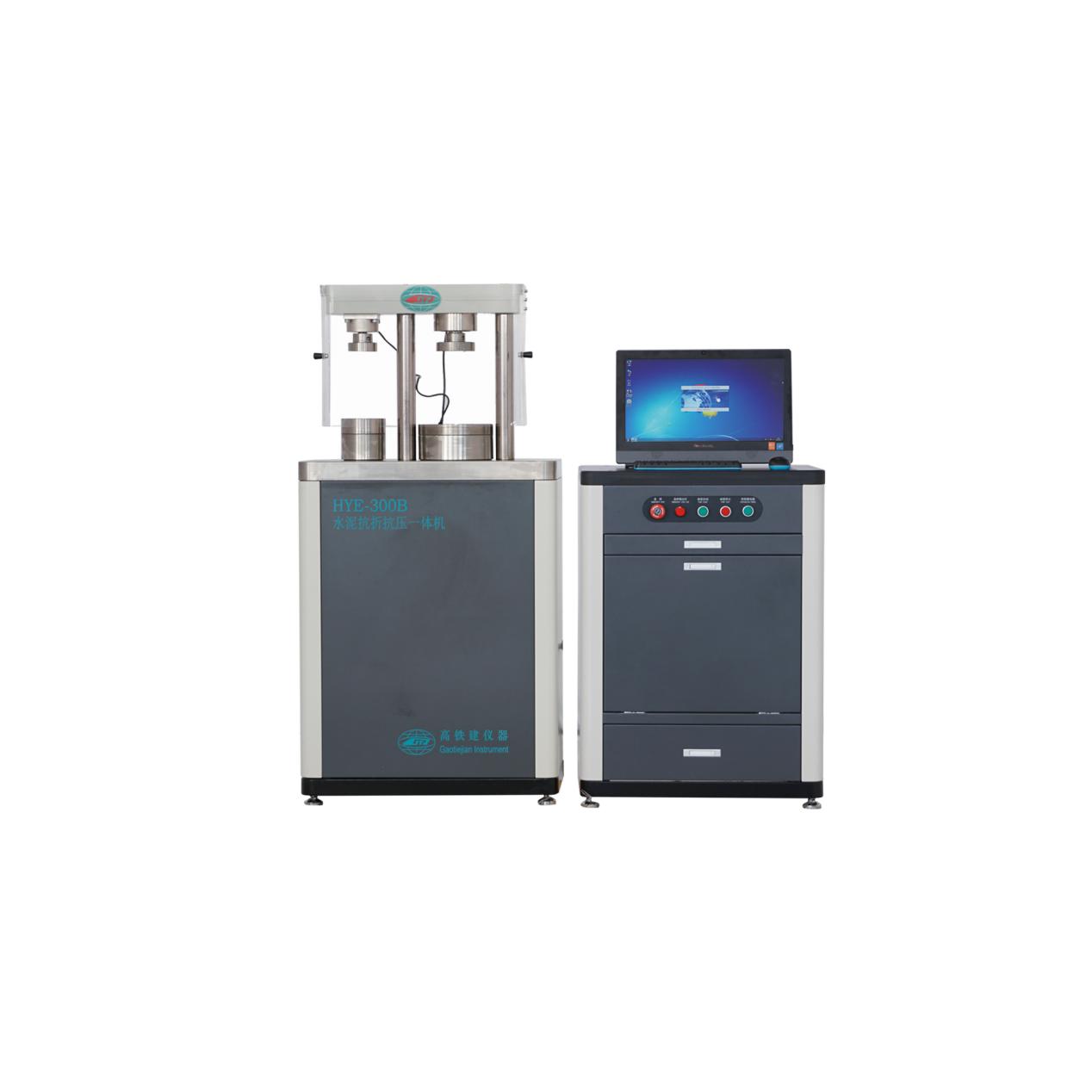 一、设备概括该系列试验机以液压为动力，运用电液伺服控制技术对水泥、砂浆、砖、砼等建筑材料进行抗压力学性能测试，显示加荷力值、加荷速度、加荷曲线。试验数据自动处理、存储、打印。适用标准◎ 《试验机通用技术要求》GB/T2611-2007 ◎  《普通混凝土力学性能试验方法》GB/T50081-2002◎ 《水泥胶砂强度试验》GB/T 17671-1999三、产品特点◎ 采用300KN和10KN高精度轮辐传感器;◎ 采用水泥专用抗压与抗折夹具;◎ 采用外观新颖的有机玻璃防护罩;◎中英文界面自由切换，国外客户使用更加方便快捷四、技术参数抗压/抗折最大试验力（KN)300/10试验精度0.5/1级抗压活塞行程（mm）80抗折活塞行程（mm）60抗压压缩空间（mm）180抗折压缩空间（mm）180固定式上压板尺寸（mm）Φ108/Φ60球头式上压板尺寸（mm）Φ168下压板尺寸（mm）Φ207电机功率（KW)0.75主机外形尺寸（mm）560x400x1340整机重量（kg）520控制柜外形尺寸（mm）540x500x820